ОСНОВНО  УЧИЛИЩЕ    „ЛЮБЕН  КАРАВЕЛОВ”   –    ГР. БУРГАС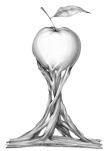 гр. Б у р г а с								                          0879565088  - директор ул. Любен Каравелов „ № 69 	          							        0879565077– зам.-директорemail :  lkaravelov@abv.bg             	             						        0879565033– канцеларияДо г-жа/г-н.........................................					Вх. №       /                                       (име и фамилия)класен ръководител на  ..... клас					Остава да ползва към датата наОУ „Любен Каравелов“						подаване на молбата:гр. Бургас						                           по чл.62, ал.1, т.3 …………дни       ЗАЯВЛЕНИЕОт …………………………….…………………………….....…………………………………...............(име, презиме и фамилия на родителя/настойника)Родител/настойник на …………………………………………...……………………………............….,(име, презиме и фамилия на ученика/чката)Ученик/чка в …… клас за учебната 2022-2023г.адрес: ………………………….…………………………….....………………………………….............тел. за контакт: ………………………….…………………………….....……………………................УВАЖАЕМА ГОСПОЖО .......................................................,Уведомявам Ви, че синът /дъщеря/ ми ………………………………......................................,. ще отсъства от учебни занятия считано от …………... до ……………… , по реда на чл. 68, ал.6  от Правилника за дейността на училището и чл. 62, ал.1, т.3  от Наредба за приобщаващо образование.Отсъствията се налагат поради ………………………....................................................................................................................................................................................................................................................................................................................(вписват се причините, които налагат отсъствието)Надявам се да счетете изложените причини за основателни и да разрешите отсъствието. В случай на отказ моля да бъда уведомен/а своевременно.Дата..............................................                                                      Подпис:…………………………